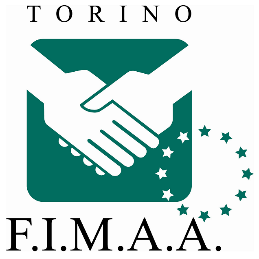 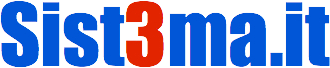 CONSENSO AL TRATTAMENTO DEI DATI PERSONALIREGOLAMENTO UE N. 2016/679Il sottoscritto/a 	Nato/a 	 il 	residente in 	 via   	C.F. 	dichiara di aver ricevuto,  letto e compreso l’informativa relativa al trattamento dei dati personali così come disciplinati dal nuovo Regolamento UE n. 2016/679 e consapevole, in particolare, che il trattamento potrebbe riguardare i dati “particolari” di cui all’art. 9 del suddetto Regolamento ossia quei “dati personali che rivelino l'origine razziale o etnica, le opinioni politiche, le convinzioni religiose o filosofiche, o l'appartenenza sindacale, nonché trattare dati genetici, dati biometrici intesi a identificare in modo univoco una persona fisica, dati relativi alla salute o alla vita sessuale o all'orientamento sessuale della persona” e pertantoPRESTAlibero, consapevole, informato e specifico consenso al trattamento, anche con strumenti informatici e/o telematici, dei propri dati personali per le seguenti finalità:trattamento dei dati strettamente necessario per l’adempimento delle obbligazioni assunte e/o derivanti dall’incarico / contratto o da obblighi di legge, di cui alle lettere a) e b) del punto 3 dell’Informativa (il mancato consenso non potrà permettere al Titolare di dare seguito all’esecuzione del contratto)                    		(  ) do il consenso                (  ) nego il consensocomunicazione dei dati dell’interessato a persone fisiche e/o giuridiche operanti nell’ambito di attività connesse e inerenti lo svolgimento del contratto e/o dell’incarico affidato al Titolare quali:A) altri agenti d’affari in mediazione (anche società) individuati dal Titolare al fine di collaborare per l’espletamento dell’incarico affidato dall’interessato:                    		(  ) do il consenso                (  ) nego il consensoB) società e/o professionisti che svolgono servizi per l’espletamento di pratiche tecniche / catastali / edilizie / urbanistiche, notai al fine di redigere attti notarili e il Titolare:                    		(  )do il consenso                 (  )nego il consensoC) società e/o professionisti operanti nel campo delle inserzioni e delle pubblicità (sia per mezzo web e social network, sia per mezzo di pubblicazioni cartacee) al fine di pubblicizzare l’immobile oggetto di incarico conferito al Titolare, autorizzando a tal fine anche la divulgazione e pubblicazioni di fotografie inerenti l’immobile oggetto di incarico:                    		(  ) do il consenso                 (  ) nego il consensoD)  pubblicazione di dati personali e fotografie su social network e siti web al fine di pubblicizzare l’immobile oggetto di incarico:                    		(  ) do il consenso                 (  ) nego il consensoE) comunicare ad altre persone fisiche e/o giuridiche e/o enti pubblici i dati conferiti per adempiere all’incarico conferito al Titolare e/o in adempimento del contratto stipulato tra l’Interessato e il Titolare:                    		(  ) do il consenso                 (  ) nego il consensotrattamento dei dati per le finalità di marketing, commerciali e promozionali svolte sia attraverso mezzi automatizzati (come e-mail o telefonate senza operatore) e tradizionali (come posta cartacea), autorizzando altresì a ricevere dal Titolare promozioni di servizi e/o prodotti offerti dal Titolare:                    		(  ) do il consenso                 (  ) nego il consensotrasmissione dei dati dell’Interessato a soggetti terzi per finalità di marketing, commerciali e promozionali svolte da questi ultimi soggetti sia attraverso mezzi automatizzati (come e-mail o telefonate senza operatore) e tradizionali (come posta cartacea), autorizzando altresì a ricevere da detti terzi promozioni di servizi e/o prodotti offerti da questi ultimi:                    		(  ) do il consenso                 (  )nego il consensoLuogo e data ______________________________                                                          						Firma                                                                                                                    ________________________________